WELCOME TO WINTER GOLF AT DAVYHULME PARK GCWINTER MATSFROM 15O YARDS IN MATS ARE COMPULSARY FROM THE FAIRWAY, IF YOU’D LIKE TO PLAY FROM GRASS YOU CAN MOVE TO THE NEAREST SIDE FIRST CUT OF ROUGH IF USING A PUTTER FROM OFF THE GREEN THERE IS NO NEED TO PUT ON A MATA BALL IN THE ROUGH CANNOT BE PUT ON A MAT, IT WILL BE PLAYED AS IT LIES OR PLACED DEPENDING ON RULES OF THE DAY RAKE AND PLACE IN BUNKERS WITHIN 6 INCHES PRACTISE FACILITIES2 X WARM UP INDOOR ROOMSPUTTING (LEFT HAND GREEN FROM PRO SHOP) & CHIPPING GREEN (RIGHT ‘’)TEES                                                                                                                                        MALE GOLFERS PLAY FROM THE YELLOW TEESFEMALE GOLFER PLAY FROM THE RED TEESPACE OF PLAY 			                                                                                               PLEASE STAY UP WITH THE GROUP AHEAD NOT IN FRONT OF THE GROUP BEHINDBE READY TO PLAY WHEN IT IS YOUR TURNLEAVE YOUR BAG IN THE BEST POSITION FOR THE NEXT HOLE WHERE POSSIBLE YARDAGE MARKERSWE HAVE YARDAGE MARKERS ON THE COURSE MEASURED TO THE MIDDLE OF THE SUMMER GREENS 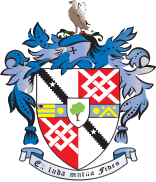 100 YARDS (RED)150 YARDS (YELLOW)200 YARDS (WHITE) FLAG POSITIONS Red – Front Yellow – Middle White – Back WEAR AND TEAR PREVENTION WHEN USING A BUGGY (IF AVAILABLE) PLEASE DRIVE IN THE ROUGH AND ON PATHS AS MUCH AS POSSIBLE AND AVOID WET AREAS. PLEASE ALSO KEEP TROLLEYS OUTSIDE WHITE LINES.BALLS OUT OF THE COURSE BOUNDARYIRONS ONLY FROM THE 7TH TEEIF A GOLF BALL LEAVES THE COURSE BOUNDARY, PLEASE REPORT TO THE PRO SHOP IMMEDIATELY (0161-748-3931)COURSE MAP A MAP OF THE COURSE IS AVAILABLE IN THE PRO SHOP ON REQUEST*PLEASE RETURN THIS SHEET TO THE PRO SHOP AFTER USE, WE HOPE YOU HAVE A GREAT DAY AND IF YOU’D LIKE TO LEAVE FEEDBACK, PLEASE EMAIL info@davyhulmeparkgolfclub.co.ukWELCOME TO WINTER GOLF AT DAVYHULME PARK GCWINTER MATSFROM 15O YARDS IN MATS ARE COMPULSARY FROM THE FAIRWAY, IF YOU’D LIKE TO PLAY FROM GRASS YOU CAN MOVE TO THE NEAREST SIDE FIRST CUT OF ROUGH IF USING A PUTTER FROM OFF THE GREEN THERE IS NO NEED TO PUT ON A MATA BALL IN THE ROUGH CANNOT BE PUT ON A MAT, IT WILL BE PLAYED AS IT LIES OR PLACED DEPENDING ON RULES OF THE DAY RAKE AND PLACE IN BUNKERS WITHIN 6 INCHES PRACTISE FACILITIES2 X WARM UP INDOOR ROOMSPUTTING (LEFT HAND GREEN FROM PRO SHOP) & CHIPPING GREEN (RIGHT ‘’)TEES                                                                                                                                        MALE GOLFERS PLAY FROM THE YELLOW TEESFEMALE GOLFER PLAY FROM THE RED TEESPACE OF PLAY 			                                                                                               PLEASE STAY UP WITH THE GROUP AHEAD NOT IN FRONT OF THE GROUP BEHINDBE READY TO PLAY WHEN IT IS YOUR TURNLEAVE YOUR BAG IN THE BEST POSITION FOR THE NEXT HOLE WHERE POSSIBLE YARDAGE MARKERSWE HAVE YARDAGE MARKERS ON THE COURSE MEASURED TO THE MIDDLE OF THE SUMMER GREENS 100 YARDS (RED)150 YARDS (YELLOW)200 YARDS (WHITE) FLAG POSITIONS Red – Front Yellow – Middle White – Back WEAR AND TEAR PREVENTION WHEN USING A BUGGY (IF AVAILABLE) PLEASE DRIVE IN THE ROUGH AND ON PATHS AS MUCH AS POSSIBLE AND AVOID WET AREAS. PLEASE ALSO KEEP TROLLEYS OUTSIDE WHITE LINESBALLS OUT OF THE COURSE BOUNDARYIRONS ONLY FROM THE 7TH TEEIF A GOLF BALL LEAVES THE COURSE BOUNDARY, PLEASE REPORT TO THE PRO SHOP IMMEDIATELY (0161-748-3931)COURSE MAP A MAP OF THE COURSE IS AVAILABLE IN THE PRO SHOP ON REQUEST*PLEASE RETURN THIS SHEET TO THE PRO SHOP AFTER USE, WE HOPE YOU HAVE A GREAT DAY AND IF YOU’D LIKE TO LEAVE FEEDBACK, PLEASE EMAIL info@davyhulmeparkgolfclub.co.ukLOCKER ROOM CODES4562BARRIER EXIT CODE8521ON COURSE TOILET (13TH)C70X72LOCKER ROOM CODES4562BARRIER EXIT CODE8521ON COURSE TOILET (13TH)C70X72